_____________№_______________       Утверждено:ДОКУМЕНТАЦИЯ ОБ ЭЛЕКТРОННОМ АУКЦИОНЕКатегория. РаботыНаименование объекта закупки.  Текущий ремонт инженерных коммуникаций в подвальном помещении МБОУ «СОШ №4».СОДЕРЖАНИЕЧасть IЭЛЕКТРОННЫЙ АУКЦИОНРАЗДЕЛ 1.1. Приглашение к участию в электронном аукционеНастоящим приглашаются к участию в электронном аукционе, любые юридические лица независимо от организационно-правовой формы, формы собственности, места нахождения и места происхождения капитала или любые физические лица, в том числе зарегистрированные в качестве индивидуального предпринимателя. В случае если электронный аукцион проводится среди субъектов малого предпринимательства, социально ориентированных некоммерческих организаций, в соответствии с указанием на это в Информационной карте электронного аукциона, участниками такого аукциона в электронной форме могут быть только субъекты малого предпринимательства, социально ориентированные некоммерческие организации.Документация об электронном аукционе размещена в единой информационной системе (далее также ЕИС) одновременно с извещением о проведении электронного аукциона. Документация об электронном аукционе доступна для ознакомления на ЕИС без взимания платы.Любой участник электронного аукциона, получивший аккредитацию на электронной площадке, вправе направить на адрес электронной площадки, на которой планируется проведение электронного аукциона, запрос о даче разъяснений положений документации об электронном аукционе. В единой информационной системе будут публиковаться все разъяснения, касающиеся положений настоящей документации об электронном аукционе, а также все изменения документации об электронном аукционе в случае возникновения таковых.В течение одного часа с момента размещения в единой информационной системе извещения об отказе от проведения электронного аукциона, изменений, внесенных в извещение о проведении такого аукциона, документацию о таком аукционе, разъяснений положений документации о таком аукционе оператор электронной площадки размещает указанную информацию на своем сайте в информационно-телекоммуникационной сети «Интернет», а также направляет уведомление об указанных извещении, изменениях, разъяснениях всем участникам такого аукциона, подавшим заявки на участие в нем, уведомление об указанных разъяснениях также лицу, направившему запрос о даче разъяснений положений документации о проведении такого аукциона, по адресам электронной почты, указанным этими участниками при аккредитации на электронной площадке или этим лицом при направлении запроса.Управление муниципального заказа Администрации города Иванова, как структурное подразделение, в лице которого Администрация города Иванова реализует свои полномочия на определение поставщиков (подрядчиков, исполнителей) для заказчиков города Иванова (далее также Уполномоченный орган), не несет обязательств или ответственности в случае неполучения такими участниками электронного аукциона от оператора электронной площадки уведомлений о разъяснении или изменений к документации об электронном аукционе.РАЗДЕЛ 1.2. Общие условия проведения электронного аукциона1. ОБЩИЕ СВЕДЕНИЯ1.1. Уполномоченный орган приглашает всех заинтересованных лиц подавать заявки на участие в электронном аукционе, информация о котором содержится в Информационной карте электронного аукциона, в соответствии с процедурами и условиями, приведенными в документации об электронном аукционе, в том числе в проекте контракта (часть II), описание объекта закупки (части III) документации об электронном аукционе. 1.2. Законодательное регулирование.1.2.1. Настоящая документация об электронном аукционе подготовлена в соответствии с Федеральным законом от 05.04.2013 № 44-ФЗ «О контрактной системе в сфере закупок товаров, работ, услуг для государственных и муниципальных нужд» (далее - Закон № 44 ФЗ), Конституцией Российской Федерации, Гражданским Кодексом РФ, Бюджетным Кодексом РФ, Федеральным законом от 26.07.2006 № 135-ФЗ «О защите конкуренции», иным законодательством в сфере закупок.1.2.2. В части, прямо не урегулированной действующим законодательством об осуществлении закупок, проведение электронного аукциона регулируется настоящей документацией об  аукционе в электронной форме.1.3. Заказчик, уполномоченный орган.1.3.1. Заказчик указан в Информационной карте электронного аукциона настоящей документации об электронном аукционе.1.3.2. Уполномоченный орган, указанный соответственно в Информационной карте электронного аукциона настоящей документации об электронном аукционе (далее по тексту ссылки на части, разделы, подразделы, пункты и подпункты относятся исключительно к настоящей документации об электронном аукционе, если рядом с такой ссылкой не указано иного), проводит электронный аукцион, наименование и описание объекта которого указаны в Информационной карте электронного аукциона, в соответствии с процедурами, условиями и положениями настоящей документации об электронном аукционе.1.4. Наименование и описание объекта электронного аукциона, идентификационный код закупки. Место доставки товара, являющегося предметом контракта, место выполнения работы или оказания услуги, являющихся предметом контракта, а также сроки поставки товара или завершения работы либо график оказания услуг.1.4.1. Условия контракта, содержащие наименование и описание объекта закупки указаны в Информационной карте электронного аукциона.1.4.2. Место доставки товара, являющегося предметом контракта, место выполнения работы или оказания услуги, являющихся предметом контракта, а также сроки поставки товара или завершения работы либо график оказания услуг указаны в Информационной карте электронного аукциона и части III «Описание объекта закупки» документации об электронном аукционе.1.5. Начальная (максимальная) цена контракта.1.5.1. Начальная (максимальная) цена контракта указана в извещении о проведении электронного аукциона и Информационной карте электронного аукциона.1.5.2. Порядок формирования цены контракта указан в Информационной карте электронного аукциона.1.6. Источник финансирования заказа, порядок и срок оплаты.1.6.1. Источник финансирования, порядок и срок оплаты контракта, указаны в Информационной карте электронного аукциона.1.7. Требования к участникам закупки.1.7.1. В электронном аукционе может принять участие любое юридическое лицо независимо от организационно-правовой формы, формы собственности, места нахождения и места происхождения капитала или любое физическое лицо, в том числе зарегистрированное в качестве индивидуального предпринимателя. Участник закупки имеет право выступать в отношениях, связанных с осуществлением закупки, как непосредственно, так и через своих представителей. Полномочия представителей участников закупки подтверждаются доверенностью, выданной и оформленной в соответствии с гражданским законодательством. 1.7.2. В случае если проводится электронный аукцион среди субъектов малого предпринимательства, социально ориентированных некоммерческих организаций, в соответствии с указанием на это в Информационной карте электронного аукциона, участниками такого аукциона в электронной форме могут быть только субъекты малого предпринимательства, социально ориентированные некоммерческие организации. Статус субъекта малого предпринимательства, ориентированных некоммерческих организаций определяется в соответствии с законодательством Российской Федерации.Участник закупки должен соответствовать:- требованиям, установленными пунктами 1,2,3 части 1 статьи 4 Федерального закона от 24.07.2007 №209-ФЗ «О развитии малого и среднего предпринимательства Российской Федерации» (о размере уставного (складочного) капитала (паевого фонда) субъектов малого предпринимательства, о численности работников за предшествующий календарный год, о выручке от реализации товаров (работ, услуг) за предшествующий календарный год);или- требованиям законодательства для социально ориентированных некоммерческих организаций, учредителями которых являются Российская Федерация, субъекты Российской Федерации или муниципальные образования, осуществляющие в соответствии с учредительными документами виды деятельности, предусмотренные пунктом 1 статьи 31.1 Федерального закона от 12.01.1996 №7-ФЗ «О некоммерческих организациях».1.7.3. Участник осуществления закупки вправе подать только одну заявку на участие в электронном аукционе.1.7.4. Участник осуществления закупки для того, чтобы принять участие в электронном аукционе должен удовлетворять требованиям, установленным в пункте 1.7.5, 1.7.6 с учетом информации указанной в Информационной карте электронного аукциона.1.7.5. Единые требования к участникам закупки (предъявляются в равной мере ко всем участникам закупок):1.7.5.1. Cоответствие требованиям, установленным в соответствии с законодательством Российской Федерации к лицам, осуществляющим поставку товара, выполнение работы, оказание услуги, являющихся объектом закупки. 1.7.5.2. Правомочность участника закупки заключать контракт.1.7.5.3. Непроведение ликвидации участника закупки - юридического лица и отсутствие решения арбитражного суда о признании участника закупки - юридического лица или индивидуального предпринимателя несостоятельным (банкротом) и об открытии конкурсного производства1.7.5.4. Неприостановление деятельности участника закупки в порядке, установленном Кодексом Российской Федерации об административных правонарушениях, на дату подачи заявки на участие в закупке.1.7.5.5. Отсутствие у участника закупки недоимки по налогам, сборам, задолженности по иным обязательным платежам в бюджеты бюджетной системы Российской Федерации (за исключением сумм, на которые предоставлены отсрочка, рассрочка, инвестиционный налоговый кредит в соответствии с законодательством Российской Федерации о налогах и сборах, которые реструктурированы в соответствии с законодательством Российской Федерации, по которым имеется вступившее в законную силу решение суда о признании обязанности заявителя по уплате этих сумм исполненной или которые признаны безнадежными к взысканию в соответствии с законодательством Российской Федерации о налогах и сборах) за прошедший календарный год, размер которых превышает двадцать пять процентов балансовой стоимости активов участника закупки, по данным бухгалтерской отчетности за последний отчетный период. Участник закупки считается соответствующим установленному требованию в случае, если им в установленном порядке подано заявление об обжаловании указанных недоимки, задолженности и решение по такому заявлению на дату рассмотрения заявки на участие в определении поставщика (подрядчика, исполнителя) не принято.1.7.5.6. Отсутствие у участника закупки - физического лица либо у руководителя, членов коллегиального исполнительного органа или главного бухгалтера юридического лица - участника закупки судимости за преступления в сфере экономики (за исключением лиц, у которых такая судимость погашена или снята), а также неприменение в отношении указанных физических лиц наказания в виде лишения права занимать определенные должности или заниматься определенной деятельностью, которые связаны с оказанием услуги, являющихся объектом осуществляемой закупки, и административного наказания в виде дисквалификации.1.7.5.7. Обладание участником закупки исключительными правами на результаты интеллектуальной деятельности, если в связи с исполнением контракта заказчик приобретает права на такие результаты, за исключением случаев заключения контрактов на создание произведений литературы или искусства, исполнения, на финансирование проката или показа национального фильма.1.7.5.8. Отсутствие между участником закупки и заказчиком конфликта интересов, под которым понимаются случаи, при которых руководитель заказчика, член комиссии по осуществлению закупок, руководитель контрактной службы заказчика, контрактный управляющий состоят в браке с физическими лицами, являющимися выгодоприобретателями, единоличным исполнительным органом хозяйственного общества (директором, генеральным директором, управляющим, президентом и другими), членами коллегиального исполнительного органа хозяйственного общества, руководителем (директором, генеральным директором) учреждения или унитарного предприятия либо иными органами управления юридических лиц - участников закупки, с физическими лицами, в том числе зарегистрированными в качестве индивидуального предпринимателя, - участниками закупки либо являются близкими родственниками (родственниками по прямой восходящей и нисходящей линии (родителями и детьми, дедушкой, бабушкой и внуками), полнородными и неполнородными (имеющими общих отца или мать) братьями и сестрами), усыновителями или усыновленными указанных физических лиц. Под выгодоприобретателями для целей настоящей статьи понимаются физические лица, владеющие напрямую или косвенно (через юридическое лицо или через несколько юридических лиц) более чем десятью процентами голосующих акций хозяйственного общества либо долей, превышающей десять процентов в уставном капитале хозяйственного общества.1.7.5.9. Заказчик вправе установить требование об отсутствии в предусмотренном Законом № 44-ФЗ реестре недобросовестных поставщиков (подрядчиков, исполнителей) информации об участнике закупки, в том числе информации об учредителях, о членах коллегиального исполнительного органа, лице, исполняющем функции единоличного исполнительного органа участника закупки - юридического лица.1.7.6. В случае установления Правительством Российской Федерации дополнительных требований к участникам закупок, заказчики при определении поставщиков (подрядчиков, исполнителей) обязаны устанавливать такие дополнительные требования, в том числе к наличию:1) финансовых ресурсов для исполнения контракта;2) на праве собственности или ином законном основании оборудования и других материальных ресурсов для исполнения контракта;3) опыта работы, связанного с предметом контракта, и деловой репутации;4) необходимого количества специалистов и иных работников определенного уровня квалификации для исполнения контракта.1.8. Расходы на участие в электронном аукционе и при заключении контракта.1.8.1. Участник закупки несет все расходы, связанные с подготовкой и подачей заявки на участие в электронном аукционе, участием в электронном аукционе и заключением контракта, а заказчик, уполномоченный орган не имеет обязательств в связи с такими расходами, за исключением случаев, прямо предусмотренных законодательством Российской Федерации.1.9. Преимущества, предоставляемые при осуществлении закупок. Ограничения участия в электронном аукционе.1.9.1. Заказчик обязан предоставлять преимущества учреждениям и предприятиям уголовно-исполнительной системы, организациям инвалидов, в отношении предлагаемой ими цены контракта в размере до пятнадцати процентов в установленном Правительством Российской Федерации порядке и в соответствии с утвержденными Правительством Российской Федерации перечнями товаров, работ, услуг с учетом положений статей 28, 29 Закона № 44-ФЗ. Информация о предоставлении таких преимуществ указывается в Информационной карте электронного аукциона.1.9.2. Заказчик, обязан осуществлять с учетом положений статьи 30 Закона № 44-ФЗ закупки у субъектов малого предпринимательства, социально ориентированных некоммерческих организаций в размере не менее чем пятнадцать процентов совокупного годового объема закупок, предусмотренного планом-графиком. При этом начальная (максимальная) цена контракта не должна превышать двадцать миллионов рублей.Информация об осуществлении закупки у субъектов малого предпринимательства, социально ориентированных некоммерческих организаций указывается в Информационной карте электронного аукциона.1.9.3. Ограничения участия в электронном аукционе. Участие в электронном аукционе может быть ограничено заказчиком только в случаях, установленных Законом № 44-ФЗ и указанных в настоящей документации об электронном аукционе. 1.10. Применение национального режима при осуществлении электронного аукциона.При осуществлении заказчиком закупок услуг, оказываемых иностранными лицами, применяется национальный режим на равных условиях с услугами, оказываемыми российскими лицами, в случаях и на условиях, которые предусмотрены международными договорами Российской Федерации.Информация о применении национального режима указывается в Информационной карте электронного аукциона.1.11. Аккредитация участников электронного аукциона на электронной площадке.Осуществляется в порядке, установленном статьей 61 Закона № 44-ФЗ.Ответственность за достоверность документов и информации, предоставляемых в соответствии со ст. 61 Закона № 44-ФЗ, в том числе усиленных электронных подписей, и соответствие указанных документов и информации требованиям, установленным законодательством Российской Федерации, за действия, совершенные на основании указанных документов и информации, за своевременное уведомление оператора электронной площадки о внесении изменений в предоставленные документы и информацию, за замену указанных документов или прекращение их действия (в том числе замену усиленной электронной подписи или прекращение ее действия) несет участник электронного аукциона, предоставивший указанные документы и информацию.1.12. Основания отстранение от участия в электронном аукционе.Отстранение участника электронного аукциона от участия в электронном аукционе или отказ от заключения контракта с победителем электронного аукциона осуществляется в любой момент до заключения контракта, если заказчик или аукционная комиссия обнаружит, что участник такого аукциона  не соответствует требованиям, указанным в пунктах 1.7.5. и 1.7.6 раздела 1.2 «Общие условия проведения электронного аукциона» настоящей документации, или предоставил недостоверную информацию в отношении своего соответствия указанным требованиям.2. ДОКУМЕНТАЦИЯ ОБ ЭЛЕКТРОННОМ АУКЦИОНЕ2.1. Содержание документации об электронном аукционе.2.1.1. Документация об электронном аукционе раскрывает, конкретизирует и дополняет информацию, содержащуюся в извещении о проведении электронного аукциона.2.1.2. В случае любых противоречий между документами, указанными в пункте 2.1.1, документация об электронном аукционе имеет приоритет.2.1.3. Предполагается, что участник закупки изучит всю документацию об электронном аукционе, включая изменения в документацию об электронном аукционе и разъяснения к документации об электронном аукционе, размещенные уполномоченным органом в соответствии с пунктами 2.2 и 2.3 раздела 1.2. «Общие условия проведения электронного аукциона».2.1.4. Документация об электронном аукционе доступна для ознакомления в единой информационной системе без взимания платы.2.2. Разъяснение положений документации об электронном аукционе.2.2.1. Любой участник электронного аукциона, получивший аккредитацию на электронной площадке, вправе направить на адрес электронной площадки, на которой планируется проведение такого аукциона, запрос о даче разъяснений положений документации о таком аукционе. При этом участник такого аукциона вправе направить не более чем три запроса о даче разъяснений положений данной документации в отношении одного такого аукциона. В течение одного часа с момента поступления указанного запроса он направляется оператором электронной площадки Уполномоченному органу. 2.2.2. В течение двух дней с даты поступления от оператора электронной площадки указанного в пункте 2.2.1 запроса Уполномоченный орган размещает в единой информационной системе разъяснения положений документации об электронном аукционе с указанием предмета запроса, но без указания участника такого аукциона, от которого поступил указанный запрос, при условии, что указанный запрос поступил заказчику не позднее чем за три дня до даты окончания срока подачи заявок на участие в таком аукционе.2.2.3. Дата начала и окончания срока предоставления участникам электронного аукциона разъяснений положений документации об электронном аукционе указаны в Информационной карте аукциона в электронной форме.2.2.4. Разъяснения положений документации об электронном аукционе не должны изменять ее суть.2.3. Внесение изменений в извещение о проведении электронного аукциона и документацию об электронном аукционе.2.3.1. Заказчик, Уполномоченный орган по собственной инициативе или в соответствии с поступившим запросом о даче разъяснений положений документации об электронном аукционе вправе принять решение о внесении изменений в извещение о проведении электронного аукциона и в документацию о таком аукционе не позднее чем за два дня до даты окончания срока подачи заявок на участие в таком аукционе. Изменение объекта закупки и увеличение размера обеспечения данных заявок не допускаются. В течение одного дня с даты принятия указанного решения изменения, внесенные в извещение и документацию о таком аукционе, размещаются заказчиком в единой информационной системе. При этом срок подачи заявок на участие в таком аукционе должен быть продлен так, чтобы с даты размещения изменений до даты окончания срока подачи заявок на участие в таком аукционе этот срок составлял не менее чем семь дней.2.4. Отмена проведения электронного аукциона.2.4.1. Заказчик, Уполномоченный орган вправе отменить проведение электронного аукциона не позднее, чем за пять дней до даты окончания срока подачи заявок на участие в электронном аукционе.2.4.2. Процедура отмены электронного аукциона осуществляется в порядке, установленном статьей 36 Закона № 44-ФЗ.2.4.3. При отмене электронного аукциона заказчик не несет ответственность перед участниками закупки, подавшими заявки, за исключением случая, если вследствие отмены электронного аукциона участникам закупки причинены убытки в результате недобросовестных действий заказчика.3. ПОДГОТОВКА ЗАЯВКИ НА УЧАСТИЕ В ЭЛЕКТРОННОМ АУКЦИОНЕ(инструкция по заполнению заявки)3.1. Язык документов, входящих в состав заявки на участие в электронном аукционе.3.1.1. Заявка на участие в электронном аукционе, подготовленная участником электронного аукциона, а также вся корреспонденция и документация, связанные с заявкой на участие в электронном аукционе, которыми обмениваются участники электронного аукциона, оператор электронной площадки, заказчик, уполномоченный орган, должны быть составлены на русском языке.3.1.2. Использование других языков для подготовки заявки на участие в электронном аукционе может быть расценено аукционной комиссией как несоответствие заявки на участие в открытом аукционе требованиям, установленным документацией об электронном аукционе.3.1.3. Входящие в заявку на участие в электронном аукционе документы, оригиналы которых выданы участнику электронного аукциона третьими лицами на ином языке, могут быть представлены на этом языке при условии, что к ним будет прилагаться надлежащим образом заверенный перевод на русский язык. В случае противоречия представленного документа и его перевода преимущество будет иметь перевод.3.1.4. Наличие противоречий между представленным документом и его переводом, которые изменяют смысл представленного документа, может быть расценено аукционной комиссией как несоответствие заявки на участие в электронном аукционе требованиям, установленным документацией об электронном аукционе.3.2. Требования к содержанию документов, входящих состав заявки на участие в электронном аукционе.3.2.1. Заявка на участие в электронном аукционе состоит из двух частей.3.2.2. Первая часть заявки на участие в электронном аукционе должна содержать следующую информацию, с учетом категории объекта закупки и информации указанной в Информационной карте электронного аукциона:3.2.2.1 при заключении контракта на поставку товара:а) согласие участника такого аукциона на поставку товара в случае, если этот участник предлагает для поставки товар, в отношении которого в документации о таком аукционе содержится указание на товарный знак (его словесное обозначение) (при наличии), знак обслуживания (при наличии), фирменное наименование (при наличии), патенты (при наличии), полезные модели (при наличии), промышленные образцы (при наличии), наименование места происхождения товара или наименование производителя товара, и (или) такой участник предлагает для поставки товар, который является эквивалентным товару, указанному в данной документации, конкретные показатели товара, соответствующие значениям эквивалентности, установленным данной документацией;б) конкретные показатели, соответствующие значениям, установленным документацией о таком аукционе, и указание на товарный знак (его словесное обозначение) (при наличии), знак обслуживания (при наличии), фирменное наименование (при наличии), патенты (при наличии), полезные модели (при наличии), промышленные образцы (при наличии), наименование места происхождения товара или наименование производителя предлагаемого для поставки товара при условии отсутствия в данной документации указания на товарный знак, знак обслуживания (при наличии), фирменное наименование (при наличии), патенты (при наличии), полезные модели (при наличии), промышленные образцы (при наличии), наименование места происхождения товара или наименование производителя;3.2.2.2 согласие участника такого аукциона на выполнение работы или оказание услуги на условиях, предусмотренных документацией о таком аукционе, при проведении такого аукциона на выполнение работы или оказание услуги;3.2.2.3 при заключении контракта на выполнение работы или оказание услуги, для выполнения или оказания которых используется товар:а) согласие, предусмотренное подпунктом 3.2.2.2 раздела 1.2. «Общие условия проведения электронного аукциона» настоящей документации, в том числе согласие на использование товара, в отношении которого в документации о таком аукционе содержится указание на товарный знак (его словесное обозначение) (при наличии), знак обслуживания (при наличии), фирменное наименование (при наличии), патенты (при наличии), полезные модели (при наличии), промышленные образцы (при наличии), наименование места происхождения товара или наименование производителя товара, либо согласие, предусмотренное подпунктом 3.2.2.2 раздела 1.2. «Общие условия проведения электронного аукциона» настоящей документации, указание на товарный знак (его словесное обозначение) (при наличии), знак обслуживания (при наличии), фирменное наименование (при наличии), патенты (при наличии), полезные модели (при наличии), промышленные образцы (при наличии), наименование места происхождения товара или наименование производителя товара и, если участник такого аукциона предлагает для использования товар, который является эквивалентным товару, указанному в данной документации, конкретные показатели товара, соответствующие значениям эквивалентности, установленным данной документацией, при условии содержания в ней указания на товарный знак (его словесное обозначение) (при наличии), знак обслуживания (при наличии), фирменное наименование (при наличии), патенты (при наличии), полезные модели (при наличии), промышленные образцы (при наличии), наименование места происхождения товара или наименование производителя товара, а также требование о необходимости указания в заявке на участие в таком аукционе на товарный знак (его словесное обозначение) (при наличии), знак обслуживания (при наличии), фирменное наименование (при наличии), патенты (при наличии), полезные модели (при наличии), промышленные образцы (при наличии), наименование места происхождения товара или наименование производителя товара;б) согласие, предусмотренное подпунктом 3.2.2.2 раздела 1.2. «Общие условия проведения электронного аукциона» настоящей документации, а также конкретные показатели используемого товара, соответствующие значениям, установленным документацией о таком аукционе, и указание на товарный знак (его словесное обозначение) (при наличии), знак обслуживания (при наличии), фирменное наименование (при наличии), патенты (при наличии), полезные модели (при наличии), промышленные образцы (при наличии), наименование места происхождения товара или наименование производителя товара при условии отсутствия в данной документации указания на товарный знак, знак обслуживания (при наличии), фирменное наименование (при наличии), патенты (при наличии), полезные модели (при наличии), промышленные образцы (при наличии), наименование места происхождения товара или наименование производителя товара.3.2.3. Первая часть заявки на участие в электронном аукционе, предусмотренная пунктом 3.2.2 раздела 1.2. «Общие условия проведения электронного аукциона» настоящей документации, может содержать эскиз, рисунок, чертеж, фотографию, иное изображение товара, на поставку которого заключается контракт.3.2.4. Вторая часть заявки на участие в электронном аукционе должна содержать следующие документы и информацию, с учетом информации указанной в Информационной карте электронного аукциона:1) наименование, фирменное наименование (при наличии), место нахождения, почтовый адрес (для юридического лица), фамилия, имя, отчество (при наличии), паспортные данные, место жительства (для физического лица), номер контактного телефона, идентификационный номер налогоплательщика участника такого аукциона или в соответствии с законодательством соответствующего иностранного государства аналог идентификационного номера налогоплательщика участника такого аукциона (для иностранного лица), идентификационный номер налогоплательщика учредителей, членов коллегиального исполнительного органа, лица, исполняющего функции единоличного исполнительного органа участника такого аукциона;2) документы, подтверждающие соответствие участника такого аукциона требованиям, установленным подпунктами 1.7.5.1 и 1.7.5.2 пункта 1.7.5 и пунктом 1.7.6 раздела 1.2. «Общие условия проведения электронного аукциона» (при наличии таких требований), или копии этих документов, а также декларация о соответствии участника такого аукциона требованиям, установленным подпунктами 1.7.5.3-1.7.5.8 пункта 1.7.5 раздела 1.2. «Общие условия проведения электронного аукциона»;3) копии документов, подтверждающих соответствие услуги требованиям, установленным в соответствии с законодательством Российской Федерации, в случае, если в соответствии с законодательством Российской Федерации установлены требования к услуге и представление указанных документов предусмотрено документацией об электронном аукционе;4) решение об одобрении или о совершении крупной сделки либо копия данного решения в случае, если требование о необходимости наличия данного решения для совершения крупной сделки установлено федеральными законами и иными нормативными правовыми актами Российской Федерации и (или) учредительными документами юридического лица и для участника такого аукциона заключаемый контракт или предоставление обеспечения заявки на участие в таком аукционе, обеспечения исполнения контракта является крупной сделкой;5) документы, подтверждающие право участника такого аукциона на получение преимущества в соответствии со статьями 28-30 Закона № 44-ФЗ, или копии этих документов;6) документы, подтверждающие соответствие участника такого аукциона и (или) предлагаемых им услуг условиям, запретам и ограничениям, установленным заказчиком в соответствии со статьей 14 Закона № 44-ФЗ, или копии этих документов.4. ПОДАЧА ЗАЯВОК НА УЧАСТИЕ В ЭЛЕКТРОННОМ АУКЦИОНЕ4.1. Порядок, место, дата начала и дата окончания  срока подачи заявок на участие в электронном аукционе.4.1.1. Осуществляется в порядке, установленном Законом № 44-ФЗ, настоящей документацией об электронном аукционе, в том числе с разделом 1.3 «Информационная карта электронного аукциона» документации об электронном аукционе.4.1.2. Заявка на участие в электронном аукционе направляется участником такого аукциона оператору электронной площадки, указанной в Информационной карте электронного аукциона, в форме двух электронных документов, содержащих части заявки, предусмотренные статьей 66 Закона № 44-ФЗ. Указанные электронные документы подаются одновременно.Адрес электронной площадки указан в Информационной карте электронного аукциона.4.2. Изменение и отзыв заявок на участие в электронном аукционе. 4.2.1. Участник электронного аукциона вправе изменить или отозвать свою заявку до истечения срока подачи заявок с учетом положений Закона № 44-ФЗ. В этом случае участник электронного аукциона не утрачивает право на внесенные в качестве обеспечения заявки денежные средства. Изменение заявки или уведомление о ее отзыве является действительным, если изменение осуществлено или уведомление получено заказчиком до истечения срока подачи заявок.4.3. Обеспечение заявок при проведении электронного аукциона.4.3.1. Размер обеспечения заявки на участие в электронном аукционе указан в Информационной карте электронного аукциона.4.3.2. Обеспечение заявки на участие в электронных аукционах может предоставляться участником закупки только путем внесения денежных средств в порядке предусмотренном Законом № 44-ФЗ.5. РАССМОТРЕНИЕ ЗАЯВОК НА УЧАСТИЕ В ЭЛЕКТРОННОМ АУКЦИОНЕ И ПРОВЕДЕНИЕ ЭЛЕКТРОННОГО АУКЦИОНА5.1. Рассмотрение первых частей заявок на участие в электронном аукционе.Осуществляется в порядке, установленном Законом № 44-ФЗ.5.2. Порядок проведения электронного аукциона.5.2.1. В электронном аукционе могут участвовать только аккредитованные в соответствии с пунктом 1.11 раздела 1.2. «Общие условия проведения электронного аукциона» и допущенные к участию в таком аукционе его участники.5.2.2. Электронный аукцион проводится на электронной площадке в указанный в извещении о его проведении и определенный с учетом пункта 5.2.3 раздела 1.2. «Общие условия проведения электронного аукциона» день. Время начала проведения такого аукциона устанавливается оператором электронной площадки в соответствии со временем часовой зоны, в которой расположен заказчик.5.2.3. Днем проведения электронного аукциона является рабочий день, следующий после истечения двух дней с даты окончания срока рассмотрения первых частей заявок на участие в таком аукционе.5.2.4. Электронный аукцион проводится путем снижения начальной (максимальной) цены контракта, указанной в извещении о проведении такого аукциона и в Информационной карте электронного аукциона, в порядке, установленном настоящей документацией и Законом № 44-ФЗ.5.3. Рассмотрение вторых частей заявок на участие в электронном аукционе, определение победителя электронного аукциона.Осуществляется в порядке, установленном Законом № 44-ФЗ.6. ЗАКЛЮЧЕНИЕ КОНТРАКТА6.1. Порядок заключения контракта.Осуществляется в порядке, установленном Законом № 44-ФЗ, с учетом информации, указанной в разделе 1.3 «Информационная карта электронного аукциона» документации об электронном аукционе.6.2. Обеспечение исполнения контракта.6.2.1. Если в Информационной карте электронного аукциона заказчиком установлено требование обеспечения исполнения контракта, контракт заключается только после предоставления участником электронного аукциона, с которым заключается контракт, обеспечения исполнения контракта. 6.2.2. Исполнение контракта может обеспечиваться предоставлением банковской гарантии, выданной банком и соответствующей требованиям статьи 45 Закона № 44-ФЗ, или внесением денежных средств на указанный заказчиком счет, на котором в соответствии с законодательством Российской Федерации учитываются операции со средствами, поступающими заказчику. Способ обеспечения исполнения контракта определяется участником электронного аукциона, с которым заключается контракт, самостоятельно. Срок действия банковской гарантии должен превышать срок действия контракта не менее чем на один месяц.6.2.3. В случае непредоставления участником электронного аукциона, с которым заключается контракт, обеспечения исполнения контракта в срок, установленный для заключения контракта, такой участник считается уклонившимся от заключения контракта.6.2.4. Победитель электронного аукциона признается уклонившимся от заключения контракта в случае, если в сроки, предусмотренные пунктом 3 статьи 70 Закона №44-ФЗ, он не направил заказчику проект контракта, подписанный лицом, имеющим право действовать от имени победителя такого аукциона, или направил протокол разногласий по истечении тринадцати дней с даты размещения в единой информационной системе протокола подведения итогов такого аукциона, или не исполнил требования, предусмотренные статьей 37 Закона №44-ФЗ  (в случае снижения при проведении такого аукциона цены контракта на двадцать пять процентов и более от начальной (максимальной) цены контракта).6.2.5. В случае, если при проведении такого аукциона цена контракта снижена на двадцать пять процентов и более от начальной (максимальной) цены контракта, победитель такого аукциона предоставляет обеспечение исполнения контракта в соответствии с частью 1 статьи 37 Закона № 44-ФЗ, обеспечение исполнения контракта или информацию, предусмотренные частью 2 статьи 37 Закона № 44-ФЗ.6.2.6. Размер обеспечения исполнения контракта, срок и порядок его предоставления указаны в Информационной карте электронного аукциона.6.2.7. В ходе исполнения контракта исполнитель вправе предоставить заказчику обеспечение исполнения контракта, уменьшенное на размер выполненных обязательств, предусмотренных контрактом, взамен ранее предоставленного обеспечения исполнения контракта. При этом может быть изменен способ обеспечения исполнения контракта.6.2.8. В случае, если участником электронного аукциона, с которым заключается контракт, является государственное или муниципальное казенное учреждение, положения Закона 44-ФЗ об обеспечении исполнения контракта к такому участнику не применяются.6.2.9. Требования к обеспечению контракта, представленному в виде банковской гарантии:6.2.9.1. В случае, если участником электронного аукциона, с которым заключается контракт, обеспечение исполнения контракта представляется в виде банковской гарантии, банковская гарантия должна соответствовать требованиям, установленным законодательством Российской Федерации.6.2.9.2 Безотзывная банковская гарантия предоставляется банком, иным кредитным учреждением – гарантом (в соответствии с параграфом 6 Гражданского кодекса Российской Федерации). Осуществление банковских операций – выдача банковской гарантии производится только на основании лицензии, выдаваемой Банком России (статья 13 Федерального Закона от 02.12.1990 № 395-1 «О банках и банковской деятельности»). Копия указанной лицензии является обязательным приложением к безотзывной банковской гарантии. 6.2.9.3. Заказчик в качестве исполнения контрактов принимает банковские гарантии, выданные банками, включенными в предусмотренный статьей 176.1 Налогового кодекса Российской Федерации перечень банков, отвечающих установленным требованиям для принятия банковских гарантий в целях налогообложения.6.2.10. Банковская гарантия должна быть безотзывной и должна содержать:1) сумму банковской гарантии, подлежащую уплате гарантом заказчику в установленных частью 13 статьи 44 Закона №44-ФЗ случаях, или сумму банковской гарантии, подлежащую уплате гарантом заказчику в случае ненадлежащего исполнения обязательств принципалом в соответствии со статьей 96 Закона №44-ФЗ;2) обязательства принципала, надлежащее исполнение которых обеспечивается банковской гарантией;3) обязанность гаранта уплатить заказчику неустойку в размере 0,1 процента денежной суммы, подлежащей уплате, за каждый календарный день просрочки;4) условие, согласно которому исполнением обязательств гаранта по банковской гарантии является фактическое поступление денежных сумм на счет, на котором в соответствии с законодательством Российской Федерации учитываются операции со средствами, поступающими заказчику;5) срок действия банковской гарантии с учетом требований статей 44 и 96 Закона № 44-ФЗ;6) отлагательное условие, предусматривающее заключение договора предоставления банковской гарантии по обязательствам принципала, возникшим из контракта при его заключении, в случае предоставления банковской гарантии в качестве обеспечения исполнения контракта;7) установленный Правительством Российской Федерации перечень документов, предоставляемых заказчиком банку одновременно с требованием об осуществлении уплаты денежной суммы по банковской гарантии.6.2.11. Банковская гарантия, предоставляемая участником электронного аукциона в качестве обеспечения исполнения контракта, должна быть включена в реестр банковских гарантий, размещенный в единой информационной системе. Дополнительные требования к банковской гарантии, используемой для целей Закона №44-ФЗ, порядок ведения и размещения в единой информационной системе реестра банковских гарантий, форма требования об осуществлении уплаты денежной суммы по банковской гарантии устанавливаются Правительством Российской Федерации. При выдаче банковской гарантии банк предоставляет принципалу выписку из реестра банковских гарантий.6.2.12. В реестр банковских гарантий включаются следующие информация и документы:1) наименование, место нахождения банка, являющегося гарантом, идентификационный номер налогоплательщика или в соответствии с законодательством иностранного государства аналог идентификационного номера налогоплательщика;2) наименование, место нахождения исполнителя, являющегося принципалом, идентификационный номер налогоплательщика или в соответствии с законодательством иностранного государства аналог идентификационного номера налогоплательщика;3) денежная сумма, указанная в банковской гарантии и подлежащая уплате гарантом в случае неисполнения участником закупки в установленных случаях требований настоящего Федерального закона;4) срок действия банковской гарантии;5) копия заключенного договора банковской гарантии;6) иные информация и документы, перечень которых установлен Правительством Российской Федерации.6.2.13. Указанные в 6.2.12 настоящего раздела информация и документы должны быть подписаны усиленной электронной подписью лица, имеющего право действовать от имени банка.6.2.14. Требования к обеспечению исполнения контракта, предоставляемому в виде залога денежных средств:6.2.14.1. В случае если обеспечение исполнения контракта представляется в виде передачи заказчику в залог денежных средств, участник электронного аукциона, с которым заключается контракт, перечисляет сумму залога денежных средств, в размере указанном в Информационной карте электронного аукциона на счет, указанный в Информационной карте электронного аукциона.6.2.14.2. Факт внесения залога денежных средств на счет заказчика подтверждается копией или оригиналом платежного документа, на основании которого произведено перечисление средств обеспечения исполнения контракта.6.2.14.3. Денежные средства возвращаются исполнителю при условии надлежащего исполнения им всех своих обязательств по контракту после получения заказчиком соответствующего письменного требования от исполнителя. 6.2.14.4. Денежные средства возвращаются на банковский счет, указанный исполнителем в этом письменном требовании.6.3. Права и обязанности победителя электронного аукциона.6.3.1. В случае если в Информационной карте электронного аукциона предусмотрены преимущества для учреждений и предприятий уголовно-исполнительной системы и (или) организаций инвалидов и победителем открытого аукциона признано такое учреждение, предприятие или такая организация, контракт по требованию указанных участников электронного аукциона заключается по цене, предложенной указанными участниками электронного аукциона, с учетом преимущества в отношении цены контракта, но не выше начальной (максимальной) цены контракта (цены лота), указанной в Информационной карте электронного аукциона.6.3.2. В случае, если контракт заключается с физическим лицом, за исключением индивидуального предпринимателя или иного занимающегося частной практикой лица, в контракт включается обязательное условие об уменьшении суммы, подлежащей уплате физическому лицу, на размер налоговых платежей, связанных с оплатой контракта.6.4. Права и обязанности заказчика.6.4.1. В случае перемены заказчика права и обязанности заказчика, предусмотренные контрактом, переходят к новому заказчику.7. ОБЖАЛОВАНИЕ ДЕЙСТВИЙ (БЕЗДЕЙСТВИЯ) ЗАКАЗЧИКА, УПОЛНОМОЧЕННОГО ОРГАНА, АУКЦИОННОЙ КОМИССИИ ПО ОСУЩЕСТВЛЕНИЮ ЗАКУПОК, ЕЕ ЧЛЕНОВ, ДОЛЖНОСТНОГО ЛИЦА КОНТРАКТНОЙ СЛУЖБЫ (КОНТРАКТНОГО УПРАВЛЯЮЩЕГО) ОПЕРАТОРА ЭЛЕКТРОННОЙ ПЛОЩАДКИ 7.1. Любой участник электронного аукциона, а также осуществляющие общественный контроль общественные объединения, объединения юридических лиц в соответствии с законодательством Российской Федерации имеют право обжаловать в судебном порядке или в порядке, установленном Законом 44-ФЗ, в контрольный орган в сфере закупок действия (бездействие) заказчика, уполномоченного органа, аукционной комиссии по осуществлению закупок, ее членов, должностных лиц контрактной службы (контрактного управляющего) оператора электронной площадки, если такие действия (бездействие) нарушают права и законные интересы участника закупки.РАЗДЕЛ 1.3. Информационная карта электронного аукциона В разделе 1.3. «Информационная карта электронного аукциона» содержится информация для данного конкретного электронного аукциона, которая уточняет, разъясняет и дополняет положения раздела 1.2. «Общие условия проведения электронного аукциона».При возникновении противоречия между положениями раздела 1.2. «Общие условия проведения электронного аукциона» и раздела 1.3. «Информационная карта электронного аукциона» применяются положения раздела 1.3. «Информационная карта электронного аукциона».РАЗДЕЛ 1.4. Рекомендуемые формы и документы для заполнения участниками электронного аукционаФорма № 1ПЕРВАЯ ЧАСТЬ ЗАЯВКИ НА УЧАСТИЕ В ЭЛЕКТРОННОМ АУКЦИОНЕСогласие участника электронного аукциона на выполнение текущего ремонта инженерных коммуникаций в подвальном помещении МБОУ «СОШ №4». 1. Изучив документацию об электронном аукционе, а также применимые к данному аукциону законодательство РФ и нормативно-правовые акты сообщаем о согласии участвовать в электронном аукционе и выполнение работ на условиях, установленных документацией, и направляем первую часть настоящей заявки. Предлагаемая нами цена контракта будет объявлена в ходе проведения аукциона.2. Конкретные показатели, соответствующие значениям, установленным документацией об электронном аукционе, и товарный знак (его словесное обозначение) (при его наличии) знак обслуживания (при наличии), фирменное наименование (при наличии), патенты (при наличии), полезные модели (при наличии), промышленные образцы (при наличии), наименование места происхождения или наименование производителя, предлагаемого для использования товара: Примечание: Документы и информация, направляемые в форме электронных документов оператором электронной площадки участнику электронного аукциона, заказчику или размещаемые оператором электронной площадки на электронной площадке и в единой информационной системе, должны быть подписаны усиленной электронной подписью лица, имеющего право действовать от имени оператора электронной площадки.Документы и информация, направляемые в форме электронных документов участником электронного аукциона, заказчиком, должны быть подписаны усиленной электронной подписью лица, имеющего право действовать от имени соответственно участника такого аукциона, заказчика.Форма № 2ВТОРАЯ ЧАСТЬ ЗАЯВКИ НА УЧАСТИЕ В ЭЛЕКТРОННОМ АУКЦИОНЕ на выполнение текущего ремонта инженерных коммуникаций в подвальном помещении МБОУ «СОШ №4».  Исполняя наши обязательства и изучив документацию об электронном аукционе, в том числе условия и порядок проведения настоящего электронного аукциона, проект контракта на выполнение вышеуказанного заказа, описание объекта закупки, мы_____________________________________________________________________________(полное наименование организации на основании учредительных документов или Ф.И.О. участника аукциона)предоставляем следующие документы и сведения:( для юридического лица)(для физического лица)2. Подтверждаю, как участник закупки, соответствие требованиям, установленным пунктами 3-5, 7, 9 части 1 статьи 31 Закона № 44-ФЗ:- непроведение ликвидации участника закупки - юридического лица и отсутствие решения арбитражного суда о признании участника закупки - юридического лица или индивидуального предпринимателя несостоятельным (банкротом) и об открытии конкурсного производства;- неприостановление деятельности участника закупки в порядке, установленном Кодексом Российской Федерации об административных правонарушениях, на дату подачи заявки на участие в закупке;- отсутствие у участника закупки недоимки по налогам, сборам, задолженности по иным обязательным платежам в бюджеты бюджетной системы Российской Федерации (за исключением сумм, на которые предоставлены отсрочка, рассрочка, инвестиционный налоговый кредит в соответствии с законодательством Российской Федерации о налогах и сборах, которые реструктурированы в соответствии с законодательством Российской Федерации, по которым имеется вступившее в законную силу решение суда о признании обязанности заявителя по уплате этих сумм исполненной или которые признаны безнадежными к взысканию в соответствии с законодательством Российской Федерации о налогах и сборах) за прошедший календарный год, размер которых превышает двадцать пять процентов балансовой стоимости активов участника закупки, по данным бухгалтерской отчетности за последний отчетный период. Участник закупки считается соответствующим установленному требованию в случае, если им в установленном порядке подано заявление об обжаловании указанных недоимки, задолженности и решение по такому заявлению на дату рассмотрения заявки на участие в определении поставщика (подрядчика, исполнителя) не принято;- отсутствие у участника закупки - физического лица либо у руководителя, членов коллегиального исполнительного органа или главного бухгалтера юридического лица - участника закупки судимости за преступления в сфере экономики (за исключением лиц, у которых такая судимость погашена или снята), а также неприменение в отношении указанных физических лиц наказания в виде лишения права занимать определенные должности или заниматься определенной деятельностью, которые связаны с поставкой товара, выполнением работы, оказанием услуги, являющихся объектом осуществляемой закупки, и административного наказания в виде дисквалификации;- отсутствие между участником закупки и заказчиком конфликта интересов, под которым понимаются случаи, при которых руководитель заказчика, член комиссии по осуществлению закупок, руководитель контрактной службы заказчика, контрактный управляющий состоят в браке с физическими лицами, являющимися выгодоприобретателями, единоличным исполнительным органом хозяйственного общества (директором, генеральным директором, управляющим, президентом и другими), членами коллегиального исполнительного органа хозяйственного общества, руководителем (директором, генеральным директором) учреждения или унитарного предприятия либо иными органами управления юридических лиц - участников закупки, с физическими лицами, в том числе зарегистрированными в качестве индивидуального предпринимателя, - участниками закупки либо являются близкими родственниками (родственниками по прямой восходящей и нисходящей линии (родителями и детьми, дедушкой, бабушкой и внуками), полнородными и неполнородными (имеющими общих отца или мать) братьями и сестрами), усыновителями или усыновленными указанных физических лиц;Декларирую свою принадлежность к субъектам малого предпринимательстваили Декларирую свою принадлежность к социально ориентированным некоммерческим организациям.Заверяю правильность всех данных, и подтверждаю свою правомочность заключать контракт.Примечание: Документы и информация, направляемые в форме электронных документов оператором электронной площадки участнику электронного аукциона, заказчику или размещаемые оператором электронной площадки на электронной площадке и в единой информационной системе, должны быть подписаны усиленной электронной подписью лица, имеющего право действовать от имени оператора электронной площадки.Документы и информация, направляемые в форме электронных документов участником электронного аукциона, заказчиком, должны быть подписаны усиленной электронной подписью лица, имеющего право действовать от имени соответственно участника такого аукциона, заказчика.Форма № 3ФОРМА ЗАПРОСА О РАЗЪЯСНЕНИИ ПОЛОЖЕНИЙДОКУМЕНТАЦИИ ОБ ЭЛЕКТРОННОМ АУКЦИОНЕ Дата, исх. номерЗапрос о разъяснении положений документации об электронном аукционе*	Прошу Вас разъяснить следующие положения документации об электронном аукционе на выполнение текущего ремонта инженерных коммуникаций в подвальном помещении МБОУ «СОШ №4»:* Направляется оператору электронной площадки.Примечание: Документы и информация, направляемые в форме электронных документов оператором электронной площадки участнику электронного аукциона, заказчику или размещаемые оператором электронной площадки на электронной площадке и в единой информационной системе, должны быть подписаны усиленной электронной подписью лица, имеющего право действовать от имени оператора электронной площадки.Документы и информация, направляемые в форме электронных документов участником электронного аукциона, заказчиком, должны быть подписаны усиленной электронной подписью лица, имеющего право действовать от имени соответственно участника такого аукциона, заказчика.Часть IIПРОЕКТ КОНТРАКТАпроектГражданско-правовой договор ( муниципальный контракт)  №___г. Иваново                                                                                      «       »__________ 2014 годаМуниципальное  бюджетное образовательное  учреждение  "Средняя общеобразовательная   школа № 4", именуемое в дальнейшем «Заказчик», в лице директора Маркова Николая Алексеевича, действующего на основании устава, с одной стороны, __________________________, именуемое в дальнейшем «Подрядчик», в лице директора _____________________________, действующего на основании ___________________,  с другой стороны, именуемые в дальнейшем «Стороны», на основании __________________________________________ заключили настоящий гражданско-правовой договор (далее – контракт) о нижеследующем:1. Предмет контракта1.1.По настоящему контракту Подрядчик обязуется выполнить текущий  ремонт инженерных коммуникаций в подвальном помещении  здания МБОУ "СОШ №4", расположенного по адресу: г. Иваново, ул. Комсомольская, дом 52 (далее – Работы) в соответствии со сметной документацией (Приложение № 1 к контракту) и характеристиками товаров, используемых при выполнении работ (Приложение № 2 к контракту), которые являются неотъемлемой частью настоящего контракта и на условиях настоящего контракта.1.2. Заказчик обязуется принять и оплатить результат работы в порядке и на условиях настоящего контракта. 1.3. Срок выполнения работ:  с 12 мая 2014 года по 10 июля 2014 года.  2.  Цена контракта, порядок расчетов2.1. Цена контракта  составляет  _______________________________________ рублей, в том числе НДС* _______________Цена контракта формируется с учетом стоимости работ, материалов, необходимых для их выполнения и приобретаемых Подрядчиком, транспортных, накладных расходов, налогов  и иных затрат, понесенных Подрядчиком при выполнении работ.2.2. Цена настоящего контракта является твердой и не может изменяться в ходе его исполнения, за исключением случаев, установленных действующим законодательством.2.3. При исполнении контракта изменение его условий не допускается, за исключением случаев, предусмотренных действующим законодательством РФ.2.4. Объемы определяются в соответствии с утвержденной сметной документацией, являющейся неотъемлемой частью настоящего контракта. 2.5. Оплата производится Заказчиком по безналичному расчету на расчетный счет Подрядчика на основании акта выполненных работ по форме КС-2, справки стоимости выполненных работ и затрат по форме КС-3 после проверки и согласования данных документов МКУ «ПДС и ТК», Финансово-казначейским управлением Администрации города Иванова на основании счета-фактуры, направленного Подрядчиком Заказчику до 31.12.2014.2.6. В случае ненадлежащего исполнения Подрядчиком своих обязательств по настоящему контракту производится начисление штрафных санкций. При этом окончательный расчет Заказчик вправе произвести только после перечисления Подрядчиком сумм пени (штрафов) на текущий счет Заказчика и представления подтверждающих оплату документов.3. Права и обязанности Сторон3.1. ПОДРЯДЧИК обязан:3.1.1. Подрядчик обязан представить Заказчику на момент заключения контракта обеспечение исполнения настоящего контракта способом, определенным самостоятельно, исходя из следующих видов обеспечения: банковской гарантии, выданной банком и соответствующей требованиям статьи 45 Федерального закона от 05.04.2013 № 44-ФЗ, или внесением денежных средств на указанный Заказчиком счет. Срок действия банковской гарантии должен превышать срок действия контракта не менее чем на один месяц.3.1.2. Использовать качественные материалы, соответствующие стандартам и техническим условиям (в соответствии с приложением №2), и имеющие соответствующие сертификаты, технические паспорта или иные документы, удостоверяющие их качество. Все поставляемые материалы и оборудование должны иметь соответствующие сертификаты, технические паспорта и другие документы удостоверяющие их качество. Заверенные надлежащим образом копии сертификатов качества и иных необходимых документов, должны быть предоставлены Заказчику (по требованию), до начала производства работ, выполняемых с использованием этих материалов и оборудования. 3.1.3. Объект должен быть сдан Заказчику и эксплуатирующим организациям, произведены пуско-наладочные работы с предоставлением пакета разрешительной и исполнительной документации для пуска в эксплуатацию.3.1.4. Подрядчик обязуется устранить за свой счет выявленные в течение гарантийного срока, все дефекты и недостатки выполненных работ в срок, установленный Заказчиком. Безвозмездно устранить по первому требованию Заказчика все выявленные недостатки, если в процессе выполнения работы Подрядчик допустил отступление от условий контракта, ухудшившее качество работы, в срок, установленный Заказчиком.3.1.5. Соблюдать действующее законодательство Российской Федерации в области строительной деятельности, обязательные требования государственных стандартов, технических условий, строительных норм и правил, проектов, другие нормативные акты в области строительства, охраны труда, охраны окружающей среды, пожарной и электробезопасности, охраны здоровья (на территории объекта курение запрещено).Обеспечить выполнение в месте выполнения Работ необходимых мероприятий по технике безопасности, охране труда, пожарной безопасности, охране окружающей среды во время проведения Работ, а так же охрану материальных ресурсов, находящихся на площадке.В случае нарушения обязанностей, предусмотренных настоящим пунктом, Подрядчик возмещает весь ущерб, причиненный Заказчику или третьим лицам, в том числе работникам Подрядчика и Заказчика.3.1.6. В случае изменений реквизитов и банковских счетов  письменно уведомить об этом Заказчика в 5-дневный срок. В случае нарушения указанного условия Подрядчик несет ответственность за все возникшие в результате этого неблагоприятные последствия.3.1.7.По требованию Заказчика за свой счет вскрыть указанную Заказчиком часть скрытых работ, а затем восстановить ее, также за свой счет, в срок, указанный Заказчиком, с соблюдением условий о качестве и иных условий контракта.3.1.8. Поставить на объект работ все необходимые материалы, технологическое и иное оборудование, необходимое для производства работ, конструкции, изделия и инвентарь надлежащего качества, а также осуществить их доставку, разгрузку, сборку, установку, складирование и хранение в соответствии с действующими нормами и правилами.3.1.9. Во время выполнения работ осуществлять за свой счет уборку территории, на которой производится выполнение работ и прилегающей к ней территории ежедневно и со дня подписания акта приема выполненных работ в  трехдневный срок вывезти с  указанной территории все принадлежащее ему имущество и строительный мусор.3.1.10. Обеспечить представителям Заказчика доступ на все участки выполнения работ на объекте на протяжении всего срока действия контракта для осуществления контроля за ходом и качеством работ и материалов.3.1.11. Работы   выполнять  по гибкому графику в работающем учреждении по согласованию с Заказчиком.3.1.12. На Подрядчике лежит риск случайного уничтожения или повреждения результата работ до момента сдачи его в установленном порядке Заказчику, а так же риск  повреждения, утраты или порчи любого имущества, относящегося к процессу выполнения работ по настоящему Контракту.3.2. ЗАКАЗЧИК обязан:3.2.1. В течение 5 дней после получения от Подрядчика извещения об окончании работ либо по истечении срока, указанного в п. 1.3. контракта, осмотреть и принять результат работ по акту выполненных работ, а при обнаружении недостатков в работе либо отступлений от контракта, ухудшающих результат работы - немедленно сообщить об этом Подрядчику.3.2.2. При наличии оснований, предусмотренных п. 4.3. настоящего контракта, направлять Подрядчику претензию об уплате неустойки (штрафа, пени) за ненадлежащее исполнение обязательств по настоящему контракту;3.3.3. Вернуть Подрядчику обеспечение исполнения контракта, в виде залога денежных средств в размере обеспечения исполнения контракта (в случае, если Подрядчик выберет  указанный вид обеспечения исполнения контракта), в течение 10 (Десяти) банковских дней при условии надлежащего исполнения Подрядчиком обязательств по муниципальному контракту после получения Заказчиком соответствующего письменного требования от Подрядчика, с указанием расчетного счета;3.3. ЗАКАЗЧИК имеет право: 3.3.1. При отказе Подрядчика от устранения недостатков в установленный срок произвести устранение своими силами, поручать устранение недостатков третьим лицам и требовать у Подрядчика возмещения всех расходов, связанных, с устранением недостатков.3.4. Заказчик, обнаруживший при осуществлении контроля и надзора отступления от условий настоящего контракта, которые могут ухудшить качество работ, или иные недостатки, обязан немедленно заявить об этом Подрядчику, который в течение 5-ти дней обязан устранить указанные недостатки собственными силами и за свой счет.4. Ответственность Сторон4.1. За неисполнение или ненадлежащее исполнение условий настоящего контракта стороны несут ответственность в соответствии с действующим законодательством РФ.4.2. Неустойка (штраф, пени) по контракту выплачивается только на основании письменного требования (Претензии) Стороны.4.3. Ответственность Заказчика:- за нарушение сроков исполнения Заказчиком обязательств, предусмотренных контрактом, Подрядчик вправе потребовать уплату пеней в размере 1/300 действующей на дату уплаты пеней ставки рефинансирования Центрального банка Российской Федерации от не уплаченной в срок суммы за каждый день просрочки;- за ненадлежащее исполнение Заказчиком обязательств, предусмотренных контрактом, за исключением просрочки исполнения обязательств, предусмотренных контрактом, начисляется штраф в размере 2,5% цены контракта (Правила определения размера штрафа, начисляемого в случае ненадлежащего исполнения заказчиком, поставщиком (подрядчиком, исполнителем) обязательств, предусмотренных контрактом (за исключением просрочки исполнения обязательств заказчиком, поставщиком (подрядчиком, исполнителем), и размера пени, начисляемой за каждый день просрочки исполнения поставщиком (подрядчиком, исполнителем) обязательства, предусмотренного контрактом, утвержденные Постановлением Правительства РФ от 25.11.2013 № 1063).4.4. Ответственность Подрядчика:- за нарушение сроков выполнения работ Подрядчиком, за нарушение сроков сдачи акта приемки выполненных работ (Форма № КС-2), а также за не устранение в срок выявленных нарушений, Заказчик начисляет пени в размере 1/10 действующей на дату уплаты пеней ставки рефинансирования Центрального банка Российской Федерации от цены контракта, уменьшенной на сумму, пропорциональную объему обязательств, предусмотренных контрактом и фактически исполненных Подрядчиком, за каждый день просрочки (по формуле, указанной в Правилах определения размера штрафа, начисляемого в случае ненадлежащего исполнения заказчиком, поставщиком (подрядчиком, исполнителем) обязательств, предусмотренных контрактом (за исключением просрочки исполнения обязательств заказчиком, поставщиком (подрядчиком, исполнителем), и размера пени, начисляемой за каждый день просрочки исполнения поставщиком (подрядчиком, исполнителем) обязательства, предусмотренного контрактом, утвержденных Постановлением Правительства РФ от 25.11.2013 № 1063);- за нарушение условий контракта Подрядчиком, за неисполнение или ненадлежащее исполнение Подрядчиком обязательств, предусмотренных контрактом, за исключением просрочки исполнения обязательств, предусмотренных контрактом, начисляется штраф в размере 10% цены контракта. 4.5. Неустойка (штраф, пени) перечисляются Сторонами в течение 10 дней с момента выставления соответствующей претензии на расчетный счет Стороны, указанный в претензии. Уплата неустойки не освобождает Стороны от выполнения своих обязательств в натуре.4.6. Подрядчик несет полную ответственность перед Заказчиком в соответствии с условиями настоящего контракта за действия субподрядчиков, которых он привлек к исполнению своих обязанностей по контракту.4.7. Подрядчик несет полную ответственность, предусмотренную действующим законодательством РФ, в том числе и перед третьими лицами за причиненный ущерб (вред), возникший вследствие неисполнения (ненадлежащего исполнения) обязательств по настоящему муниципальному контракту.4.8. Если Подрядчик не воспользовался предоставленным ему правом ознакомиться с объектом и провести необходимые для выполнения соответствующих работ исследования до окончания срока подачи заявок на участие в торгах, то риск наступления всех возможных негативных последствий, в том числе последствий в виде обнаружения при проведении работ на объекте в соответствии с локальным сметным расчетом так называемых «скрытых» работ, несет Подрядчик. В этом случае все последующие претензии Подрядчиком к локальному сметному расчету, видам, объемам работ и прочие Заказчиком приниматься не будут, и не могут служить в дальнейшем оправданием низкого качества и срыва срока завершения выполненных им работ.5. Приемка работ5.1. Приемка результата выполненных работ осуществляется после выполнения Подрядчиком всех обязательств, предусмотренных контрактом в полном объеме.5.2. Приемка результата выполненных работ осуществляется комиссией, состоящей из представителей Заказчика, в том числе специалиста муниципального учреждения по проектно-документационному сопровождению и техническому контролю за ремонтом объектов муниципальной собственности.5.3. Приемка объекта производится в течение 5 (пяти) дней со дня получения Заказчиком письменного уведомления Подрядчика о завершении выполнения работ.5.4. Подрядчик в течение 10 (Десяти) рабочих дней с момента сдачи-приемки работ обязан предоставить Заказчику акт о приемке выполненных работ (форма № КС-2).5.5. Заказчик в течение 20 (Двадцати) рабочих дней со дня получения акта о приемке выполненных работ (форма № КС-2) обязан подписать его или направить Подрядчику мотивированный отказ от приемки работ, а также оформить заключение по результатам проведенной своими силами экспертизы отдельного этапа исполнения контракта (или в порядке  ч. 4 ст. 94 Федерального закона от 05.04.2013 № 44-ФЗ).5.6. В случае мотивированного отказа Заказчика от приемки результата выполненных работ, сторонами составляется двусторонний акт с перечнем необходимых доработок и сроков их исполнения.5.7. В случае установления Заказчиком при приемке работ несоответствия качества выполненных Подрядчиком работ, акт о приемке выполненных работ (форма № КС-2) Заказчиком не подписывается до момента устранения выявленных нарушений и уплаты выставленной неустойки (штрафа, пени) в соответствии с условиями, предусмотренными настоящим контрактом.6. Гарантии6.1.Гарантии качества распространяются на все конструктивные элементы, оборудование и работы, выполненные Подрядчиком по настоящему контракту.6.2. Гарантийный срок на выполненные работы составляет – 3 (три) года с момента подписания акта выполненных работ. 6.3. Если в период гарантийного срока обнаружатся дефекты, то Подрядчик обязан их устранить за свой счет, в установленные Заказчиком сроки. Для участия в составлении акта, фиксирующего дефекты, согласования порядка и сроков их устранения,  Подрядчик обязан направить своего представителя не позднее 3 (трех) дней со дня получения письменного извещения Заказчика. Если гарантийные обязательства не выполняются в установленные сроки,  Подрядчик уплачивает Заказчику неустойку, предусмотренную п. 4.2 настоящего контракта, либо Заказчик будет вынужден обратиться в суд, в соответствии с действующим законодательством РФ. 6.4. При отказе Подрядчика от составления или подписания акта обнаруженных дефектов Заказчик составляет односторонний акт, с соответствующей отметкой об этом.6.5. В случае выявления дефектов гарантийный срок устанавливается вновь в соответствии с п. 6.2 контракта с момента (даты) завершения работ по устранению дефекта, оформляемый соответствующим актом.7. Обстоятельства непреодолимой силы7.1. Стороны освобождаются от ответственности за частичное или полное неисполнение обязательств по Контракту, если оно явилось следствием действия обстоятельств непреодолимой силы, возникших помимо воли и желания сторон, и которые нельзя было предвидеть или предотвратить, включая объявленную или фактическую войну, гражданские волнения, эпидемии, блокаду, эмбарго, землетрясения, наводнения, пожары и другие обстоятельства непреодолимой силы.7.2. Документ, выданный соответствующим компетентным органом, является достаточным подтверждением наличия или продолжительности действия непреодолимой силы.7.3. Сторона, которая не исполняет своего обязательства вследствие действия непреодолимой силы, должна немедленно известить другую Сторону о препятствии и его влиянии на исполнение обязательств по Контракту.8. Срок действия контракта  8.1. Настоящий контракт вступает в силу с момента заключения и  действует до полного и надлежащего исполнения Сторонами обязательств по контракту. Обязательства по контракту могут быть исполнены Сторонами досрочно.8.2. Окончание срока действия контракта не освобождает стороны от ответственности за нарушение его условий в период действия настоящего контракта.9. Основание и порядок изменения и расторжения контракта   9.1. Контракт может быть изменен по соглашению Сторон при уменьшении цены контракта без изменения предусмотренных контрактом объема работ, качества работ и иных условий контракта. 9.2. Заказчик вправе предложить Подрядчику увеличение или уменьшение объема работ, предусмотренных контрактом, но не более чем на 10% в соответствии с п.п. б п.1 ч.1 ст. 95 Федерального закона от 05.04.2013 № 44-ФЗ «О закупках товаров, работ, услуг для обеспечения государственных и муниципальных нужд» .9.3. Расторжение контракта допускается по соглашению Сторон, по решению суда или в случае одностороннего отказа Стороны контракта от исполнения контракта в соответствии с гражданским законодательством.Расторжение муниципального контракта в связи с односторонним отказом Стороны от исполнения муниципального контракта осуществляется в порядке, установленном статьей 95 Федерального закона от 05.04.2013 № 44-ФЗ «О закупках товаров, работ, услуг для обеспечения государственных и муниципальных нужд».9.4. Изменение существенных условий контракта при его исполнении не допускается, за исключением их изменения по соглашению сторон при уменьшении ранее доведенных до Заказчика как получателя бюджетных средств лимитов бюджетных обязательств. При этом Заказчик в ходе исполнения контракта обеспечивает согласование новых условий контракта, в том числе цены и (или) сроков исполнения контракта и (или) объема работы, предусмотренных контрактом.9.5. Все изменения и дополнения к настоящему контракту осуществляются в письменном виде, путем заключения дополнительного соглашения, подписанного Сторонами, являющегося неотъемлемой частью настоящего контракта.10. Порядок урегулирования споров10.1. Претензионный порядок досудебного урегулирования споров, вытекающих из контракта, является для Сторон обязательным.10.2. Претензионные письма направляются Сторонами нарочным либо почтовым отправлением с уведомлением о вручении последнего адресату по местонахождению Сторон, указанному в разделе 11 контракта.10.3. Допускается направление Сторонами претензионных писем иными способами: по факсу, электронной почте или экспресс-почтой.10.4.	Все споры по настоящему контракту разрешаются путем переговоров, а в случае невозможности принятия решения - в Арбитражном суде Ивановской области, с обязательным соблюдением претензионного порядка.11. Реквизиты и подписи СторонЗаказчик: Муниципальное  бюджетное образовательное  учреждение  "Средняя общеобразовательная   школа № 4"Адрес: 153037, город Иваново, ул. Комсомольская, дом 52ИНН 3702233474                              КПП 370201001Директор                                            Н.А. МарковПодрядчик:  Директор   _________________                 Приложение № 1к контракту  №_____от __________ 2014 г.Сметная документация* *размещено на сайте www.zakupki.gov.ruПриложение № 2к контракту  №_____от __________ 2014 г.Характеристики товаров, используемых при выполнении работЧАСТЬ III ОПИСАНИЕ ОБЪЕКТА ЗАКУПКИ1. Технические характеристики работ, объем работ.Все работы выполняются в соответствии с проектом контракта, со сметной документацией, размещенной на сайте www.zakupki.gov.ru, с соблюдением действующего законодательства РФ в области строительной деятельности, обязательных требований государственных стандартов, технических условий, строительных норм и правил.2.Требования к материалам, используемым при выполнении работ.Подрядчик должен гарантировать, что качество строительных материалов применяемых им для строительства, будет соответствовать стандартам, техническим условиям. Строительные материалы должны иметь соответствующие сертификаты, технические паспорта или другие документы, удостоверяющие их качество.При указании в технических характеристиках товаров, планируемых для использования при выполнении работ, на товарный знак, необходимо считать такое указание сопровожденным словами «или эквивалент».* Все показатели по товарам должны быть конкретными и входить в установленные диапазоны, но не противоречить требованиям действующих государственных стандартов, которые приняты в целях повышения уровня безопасности жизни и здоровья граждан, имущества физических и юридических лиц, государственного и муниципального имущества, объектов, с учетом риска возникновения чрезвычайных ситуаций природного и техногенного характера, повышения уровня экологической безопасности, безопасности жизни и здоровья животных и растений, обеспечения конкурентоспособности и качества продукции (работ, услуг), единства измерений, рационального использования ресурсов, взаимозаменяемости технических средств (машин и оборудования, их составных частей, комплектующих изделий и материалов), технической и информационной совместимости, сопоставимости результатов исследований (испытаний) и измерений, технических и экономико-статистических данных, проведения анализа характеристик продукции (работ, услуг), исполнения государственных заказов, добровольного подтверждения соответствия продукции (работ, услуг), содействие соблюдению требований технических регламентов, создание систем классификации и кодирования технико-экономической и социальной информации, систем каталогизации продукции (работ, услуг), систем обеспечения качества продукции (работ, услуг), систем поиска и передачи данных, содействие проведению работ по унификации, в соответствии с Федеральным законом от 27.12.2002 N 184-ФЗ «О техническом регулировании». В случае если в позиции товара, планируемого для использования при выполнении работ,  установлено  требования к нескольким его видам, то участник размещения заказа должен представить показатели по каждому товару отдельно в соответствии с  установленными в документации параметрами. Примечание: локальные сметные расчеты не содержат дополнительные (применяемые одновременно и в равной значимости с основными) требования к используемым при выполнении работ товарам.3.Гарантия на выполненные работыСрок гарантии выполненных работ составляет 3 (три) года с момента приемки в установленном порядке результата работ. Гарантия качества распространяется на весь перечень выполненных подрядчиком работ и примененных материалов согласно принятым актам выполненных работ.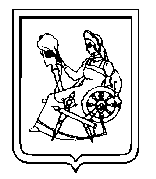 Администрация города ИвановаИвановской областиУПРАВЛЕНИЕ МУНИЦИПАЛЬНОГО ЗАКАЗА153000, г. Иваново, пл. Революции, д. 6, тел. (4932) 59-45-33Муниципальное бюджетное образовательное учреждение средняя общеобразовательная школа № 4________________________________________      М.П.                                                    подписьЧАСТЬ IЭЛЕКТРОННЫЙ АУКЦИОНРАЗДЕЛ I.1.Приглашение к участию в электронном аукционе3РАЗДЕЛ I.2.Общие условия проведения электронного аукциона4РАЗДЕЛ I.3.Информационная карта электронного аукциона15РАЗДЕЛ I.4.Рекомендуемые формы и документы для заполнения участниками электронного аукциона26ЧАСТЬ IIПРОЕКТ МУНИЦИПАЛЬНОГО КОНТРАКТА (гражданско-правового договора)31ЧАСТЬ IIIОПИСАНИЕ ОБЪЕКТА ЗАКУПКИ38№п/пСсылка на пункт Раздела 1.2. «Общие условия проведения электронного  аукциона»Наименование пунктаТекст пояснений1Пункт 1.3.1Наименование ЗаказчикаМуниципальное бюджетное образовательное учреждение средняя общеобразовательная школа № 41Пункт 1.3.1Место нахождения /почтовый адрес153000, Российская Федерация, Ивановская область, Иваново г., Комсомольская ул, 521Пункт 1.3.1Адрес электронной почтыschool4@ivedu.ru1Пункт 1.3.1Номер  контактного телефона(4932) 30-44-241Пункт 1.3.1Ответственное должностное лицоМарков Николай Алексеевич2Пункт 1.3.2Уполномоченныйорган, в соответствии со статьей  26 Закона № 44-ФЗ Администрация города Иванова в лице управления муниципального заказа.Место нахождения, почтовый адрес: РФ, 153000, Ивановская обл., г. Иваново, пл. Революции, д. 6, к. 519.Адрес электронной почты: mz-kon@ivgoradm.ru.3Контрактная служба /контрактный управляющийКурышева Светлана Валентиновна4Пункт4.1.2Адрес электронной площадки в информационно-телекоммуникационной сети «Интернет»www.rts-tender.ru5Используемый способ определения подрядчикаЭлектронный аукцион6Пункт 1.4.1Наименование и описание объекта закупкиДля субъектов малого предпринимательства, социально ориентированных некоммерческих организаций.Выполнение текущего ремонта инженерных коммуникаций в подвальном помещении здания  МБОУ "СОШ №4" по адресу: г. Иваново, ул. Комсомольская, дом 52. В соответствии с частью III «Описание объекта закупки» документации об электронном аукционе.7Пункт1.4.2Условия выполнения работРаботы должны быть выполнены в установленные сроки в полном объеме в соответствии с  локальным сметным расчетом, проектом гражданско-правового договора (далее по тексту – контракт) и условиями, указанными в части ІІІ «Описание объекта закупки» документации об электронном аукционе.Примечание. Потенциальный участник закупки до подачи заявки вправе ознакомиться с объектом и провести необходимые для выполнения соответствующих работ исследования до окончания срока подачи заявок. Если Подрядчик не воспользуется указанным правом, то риск наступления всех возможных негативных последствий, в том числе, последствий в виде обнаружения при проведении работ на объекте так называемых «скрытых» работ, связанных с выполнением работ на объекте, в соответствии с локальным сметным расчетом, несет Подрядчик. В этом случае все последующие претензии Подрядчиком к локальному сметному расчету, видам, объемам работ и прочие Заказчиком приниматься не будут, и не могут служить в дальнейшем оправданием низкого качества и срыва срока завершения выполненных им работ.8Пункт 1.4.2Место выполнения работг. Иваново, ул. Комсомольская, дом 52.9Пункт 1.4.2Срок поставки товара, срок завершения работ, график оказания услугС 12 мая 2014 года  по 10 июля 2014 года10Пункт 1.5.1Начальная (максимальная) цена контракта1 171 755,38 руб. 10Обоснование начальной (максимальной) цены контрактаНачальная (максимальная) цена контракта сформирована на основании локального сметного расчета (Приложение № 1 к проекту контракта).Начальная (максимальная) цена контракта определена посредством применения затратного метода. Сметная прибыль определена на основании Методических указаний по определению величины сметной прибыли в строительстве (МДС 81-25.2001), утвержденных постановлением Госстроя России от 28.02.2001 №15.11Пункт 1.6.1Источник финансированияБюджет города Иванова 12Информация о валюте, используемой для формирования цены контракта и расчетов с подрядчикамироссийский рубль13Порядок применения официального курса иностранной валюты к рублю Российской Федерации, установленного Центральным банком Российской Федерации и используемого при оплате контрактаНе предусмотрен14Пункт 1.5.2Порядок формирования  цены контрактаЦена контракта включает в себя стоимость непосредственно работ по ремонту объекта Заказчика, стоимость материалов, необходимых для их выполнения, приобретаемых Подрядчиком, транспортные затраты, накладные расходы, налоги, в том числе НДС, сборы и другие обязательные платежи. Цена контракта является твердой и определяется на весь срок исполнения контракта15Пункт 5.2.4Величина понижения начальной (максимальной) цены контракта («шаг аукциона»)«Шаг аукциона» составляет от 0,5 % до 5 % начальной (максимальной) цены контракта.16Возможность заказчика изменить условия контракта Осуществляется в соответствии с требованиями Закона 44-ФЗ.Изменение существенных условий контракта при его исполнении допускается по предложению заказчика, в случае увеличения предусмотренного объема работ не более чем на десять процентов или уменьшения предусмотренного контрактом объема выполняемой работы не более чем на десять процентов. При этом по соглашению сторон допускается изменение цены контракта пропорционально дополнительному объему работы, исходя из установленной в контракте цены единицы работы, но не более чем на десять процентов цены контракта. При уменьшении предусмотренного контрактом объема работ стороны контракта обязаны уменьшить цену контракта исходя из цены единицы работы. Контракт может быть изменен по соглашению сторон при снижении цены контракта без изменения предусмотренных контрактом объема работ, качества выполняемых работ и иных условий контракта17Пункт 1.6.1Порядок и срок оплатыОплата выполненных Работ будет производиться путем перечисления денежных средств на расчетный счет Подрядчика на основании смет, акта выполненных работ, справки стоимости работ и затрат, счетов-фактур после проверки представителями Заказчика и муниципального казенного учреждения по документационному сопровождению и техническому контролю за ремонтом объектов муниципальной собственности (МКУ «ПДС и ТК») с учетом выявленных замечаний, недостатков до 31.12.2014 г.18Пункт1.7.5Требования к участникам электронного аукционаУчастник электронного аукциона должен соответствовать следующим единым требованиям:1) правомочность участника электронного аукциона заключать контракт;2) непроведение ликвидации участника электронного  аукциона - юридического лица и отсутствия решения арбитражного суда о признании участника электронного аукциона - юридического лица или индивидуального предпринимателя несостоятельным (банкротом) и об открытии конкурсного производства;3) неприостановление деятельности участника электронного аукциона в порядке, установленном Кодексом Российской Федерации об административных правонарушениях, на дату подачи заявки на участие в электронном аукционе;4) отсутствие у участника электронного аукциона недоимки по налогам, сборам, задолженности по иным обязательным платежам в бюджеты бюджетной системы Российской Федерации (за исключением сумм, на которые предоставлены отсрочка, рассрочка, инвестиционный налоговый кредит в соответствии с законодательством Российской Федерации о налогах и сборах, которые реструктурированы в соответствии с законодательством Российской Федерации, по которым имеется вступившее в законную силу решение суда о признании обязанности заявителя по уплате этих сумм исполненной или которые признаны безнадежными к взысканию в соответствии с законодательством Российской Федерации о налогах и сборах) за прошедший календарный год, размер которых превышает двадцать пять процентов балансовой стоимости активов участника аукциона, по данным бухгалтерской отчетности за последний отчетный период. Участник аукциона считается соответствующим установленному требованию в случае, если им в установленном порядке подано заявление об обжаловании указанных недоимки, задолженности и решение по такому заявлению на дату рассмотрения заявки на участие в определении поставщика (подрядчика, исполнителя) не принято;5) отсутствие у участника электронного аукциона - физического лица либо у руководителя, членов коллегиального исполнительного органа или главного бухгалтера юридического лица - участника аукциона судимости за преступления в сфере экономики (за исключением лиц, у которых такая судимость погашена или снята), а также неприменение в отношении указанных физических лиц наказания в виде лишения права занимать определенные должности или заниматься определенной деятельностью, которые связаны с выполнением работ, являющихся объектом осуществляемой закупки, и административного наказания в виде дисквалификации;6) отсутствие между участником электронного аукциона и заказчиком конфликта интересов, под которым понимаются случаи, при которых руководитель заказчика, член комиссии по осуществлению закупок, руководитель контрактной службы заказчика, контрактный управляющий состоят в браке с физическими лицами, являющимися выгодоприобретателями, единоличным исполнительным органом хозяйственного общества (директором, генеральным директором, управляющим, президентом и другими), членами коллегиального исполнительного органа хозяйственного общества, руководителем (директором, генеральным директором) учреждения или унитарного предприятия либо иными органами управления юридических лиц - участников электронного аукциона, с физическими лицами, в том числе зарегистрированными в качестве индивидуального предпринимателя, - участниками электронного аукциона либо являются близкими родственниками (родственниками по прямой восходящей и нисходящей линии (родителями и детьми, дедушкой, бабушкой и внуками), полнородными и неполнородными (имеющими общих отца или мать) братьями и сестрами), усыновителями или усыновленными указанных физических лиц. Под выгодоприобретателями понимаются физические лица, владеющие напрямую или косвенно (через юридическое лицо или через несколько юридических лиц) более чем десятью процентами голосующих акций хозяйственного общества либо долей, превышающей десять процентов в уставном капитале хозяйственного общества;7) отсутствие в реестре недобросовестных поставщиков (подрядчиков, исполнителей) информации об участнике закупки, в том числе информации об учредителях, о членах коллегиального исполнительного органа, лице, исполняющем функции единоличного исполнительного органа участника закупки - юридического лица;19Пункт 1.7.6Дополнительные требования к участникам электронного аукционаНе установлены20Пункт 1.9.16.3.1Преимущества, предоставляемые заказчиком в соответствии со статьями 28-30 Закона № 44-ФЗ Участниками электронного аукциона могут быть только субъекты малого предпринимательства, социально ориентированные некоммерческие организации.21Пункт1.10Условия, запреты и ограничения допуска работ выполняемых иностранными лицамине установлены22Пункт 3.2Требования к содержанию и составу заявки на участие в электронном аукционе Заявка на участие в электронном аукционе должна состоять из двух частей.Первая часть заявки на участие в электронном аукционе должна содержать:а) согласие участника такого аукциона на выполнение работ на условиях, предусмотренных документацией об электронном аукционе, в том числе согласие на использование товара, в отношении которого в документации о таком аукционе содержится указание на товарный знак (его словесное обозначение) (при наличии), знак обслуживания (при наличии), фирменное наименование (при наличии), патенты (при наличии), полезные модели (при наличии), промышленные образцы (при наличии), наименование места происхождения товара или наименование производителя товара, либо согласие участника такого аукциона на выполнение работ на условиях, предусмотренных документацией об электронном аукционе, указание на товарный знак (его словесное обозначение) (при наличии), знак обслуживания (при наличии), фирменное наименование (при наличии), патенты (при наличии), полезные модели (при наличии), промышленные образцы (при наличии), наименование места происхождения товара или наименование производителя товара и, если участник такого аукциона предлагает для использования товар, который является эквивалентным товару, указанному в данной документации, конкретные показатели товара, соответствующие значениям эквивалентности, установленным данной документацией, при условии содержания в ней указания на товарный знак (его словесное обозначение) (при наличии), знак обслуживания (при наличии), фирменное наименование (при наличии), патенты (при наличии), полезные модели (при наличии), промышленные образцы (при наличии), наименование места происхождения товара или наименование производителя товара;б) согласие участника такого аукциона на выполнение работ на условиях, предусмотренных документацией об электронном аукционе, а также конкретные показатели используемого товара, соответствующие значениям, установленным документацией об электронном  аукционе, и указание на товарный знак (его словесное обозначение) (при наличии), знак обслуживания (при наличии), фирменное наименование (при наличии), патенты (при наличии), полезные модели (при наличии), промышленные образцы (при наличии), наименование места происхождения товара или наименование производителя товара при условии отсутствия в данной документации указания на товарный знак, знак обслуживания (при наличии), фирменное наименование (при наличии), патенты (при наличии), полезные модели (при наличии), промышленные образцы (при наличии), наименование места происхождения товара или наименование производителя товара. Примечание: первую часть заявки рекомендуется представить по Форме № 1 раздела 1.4 части I «Электронный аукцион» документации об электронном аукционе.Вторая часть заявки на участие в электронном аукционе должна содержать следующие документы и информацию:1. Наименование, фирменное наименование (при наличии), место нахождения, почтовый адрес (для юридического лица), фамилия, имя, отчество (при наличии), паспортные данные, место жительства (для физического лица), номер контактного телефона, идентификационный номер налогоплательщика участника электронного аукциона или в соответствии с законодательством соответствующего иностранного государства аналог идентификационного номера налогоплательщика участника электронного аукциона (для иностранного лица), идентификационный номер налогоплательщика учредителей, членов коллегиального исполнительного органа, лица, исполняющего функции единоличного исполнительного органа участника электронного аукциона.Примечание: указанные сведения рекомендуется предоставить в виде анкеты участника электронного аукциона (Форма № 2 раздела 1.4 части I «Электронный аукцион» документации об электронном аукционе).2. Документы или копии документов, подтверждающих правомочность участника электронного аукциона заключить контракт.3. Декларация о соответствии участника такого аукциона требованиям, установленным пунктами 3 - 5, 7, 9 части 1 статьи 31 Федерального закона от 05.04.2013 N 44-ФЗ «О контрактной системе в сфере закупок товаров, работ, услуг для обеспечения государственных и муниципальных нужд» (подпункты 2 – 6 пункта 18 раздела 1.3 «Информационная карта электронного аукциона» части I «Электронный аукцион» документации об электронном аукционе), а так же в соответствии с частью 3 статьи 30 Федерального закона от 05.04.2013 N 44-ФЗ «О контрактной системе в сфере закупок товаров, работ, услуг для обеспечения государственных и муниципальных нужд»  участник закупки обязан декларировать свою принадлежность к субъектам малого предпринимательства или социально ориентированным некоммерческим организациям.Примечание: рекомендуется представить по Форме № 2 раздела 1.4 части I «Электронный аукцион» документации об электронном аукционе.4. Документы, подтверждающие право участника электронного аукциона на получение преимущества в соответствии с пунктом 20 раздела 1.3 «Информационная карта электронного аукциона» части I «Электронный аукцион» документации об электронном аукционе, или копии этих документов.Примечание: рекомендуется представить по Форме № 2 раздела 1.4 части I «Электронный аукцион» документации об электронном аукционе.5. Декларация о принадлежности участника такого аукциона к субъектам малого предпринимательства, социально ориентированным некоммерческим организациям.6. Решение об одобрении или о совершении крупной сделки либо копия данного решения в случае, если требование о необходимости наличия данного решения для совершения крупной сделки установлено федеральными законами и иными нормативными правовыми актами Российской Федерации и (или) учредительными документами юридического лица и для участника электронного аукциона заключаемый контракт или предоставление обеспечения заявки на участие в электронном аукционе, обеспечения исполнения контракта является крупной сделкой.23Пункт 4.1 Срок, место и порядок подачи заявок участников электронного аукциона Части заявки на участие в электронном аукционе, подаваемые участником такого аукциона, должны содержать сведения в соответствии с настоящей Информационной картой.Подача заявок на участие в электронном аукционе осуществляется только лицами, получившими аккредитацию на электронной площадке.Участник электронного аукциона вправе подать заявку на участие в электронном аукционе в любое время с момента размещения извещения о его проведении до предусмотренных документацией о таком аукционе даты и времени окончания срока подачи на участие в таком аукционе заявок.Заявка на участие в электронном аукционе направляется участником такого аукциона оператору электронной площадки в форме двух электронных документов, содержащих обе части заявки. Указанные электронные документы подаются одновременно.Участник электронного аукциона вправе подать только одну заявку на участие в таком аукционе в отношении каждого объекта закупки.24Пункт 4.3.1Размер обеспечения заявок на участие в электронном аукционе1 % начальной (максимальной) цены контракта.Примечание: Участие в электронном аукционе возможно при наличии на лицевом счете участника закупки, открытом для проведения операций по обеспечению участия в таком аукционе на счете оператора электронной площадки, денежных средств, в отношении которых не осуществлено блокирование операций по лицевому счету в размере не менее чем размер обеспечения заявки на участие в таком аукционе, предусмотренный настоящей документацией25Пункт2.2Порядок, дата начала и окончания cрока предоставления участникам электронного аукциона  разъяснений положений документации об электронном аукционе Начало предоставления разъяснений: 27.02.2014Окончание предоставления разъяснений: 03.03.2014Любой участник электронного аукциона, получивший аккредитацию на электронной площадке, вправе направить на адрес электронной площадки, на которой планируется проведение такого аукциона, запрос о даче разъяснений положений документации о таком аукционе. При этом участник такого аукциона вправе направить не более чем три запроса о даче разъяснений положений данной документации в отношении одного такого аукциона. В течение одного часа с момента поступления указанного запроса он направляется оператором электронной площадки заказчику.В течение двух дней с даты поступления от оператора электронной площадки запроса заказчик размещает в единой информационной системе разъяснения положений документации об электронном аукционе с указанием предмета запроса, но без указания участника такого аукциона, от которого поступил указанный запрос, при условии, что указанный запрос поступил заказчику не позднее чем за три дня до даты окончания срока подачи заявок на участие в таком аукционе. Примечание: запрос о даче разъяснений положений документации об электронном аукционе рекомендуется представить по Форме № 3 раздела 1.4 «Рекомендуемые формы и документы для заполнения участниками электронного аукциона» части I «Электронный аукцион» документации об электронном аукционе26Пункт 4.1Дата и время окончания срока подачи заявок на участие в электронном аукционе 07.03.2014 до 08-0027Пункт 5.1Дата окончания срока рассмотрения заявок на участие в электронном аукционе11.03.201428Пункт 5.2Дата проведения электронного аукциона14.03.201429Пункт 6.2Размер обеспечения исполнения контракта10% начальной (максимальной) цены контрактаВ случаях, представленных в статье 37 Федерального закона от 05.04.2013 N 44-ФЗ «О контрактной системе в сфере закупок товаров, работ, услуг для обеспечения государственных и муниципальных нужд», в размере, установленном данной статьей.29Пункт 6.2Реквизиты для перечисления обеспечения исполнения контрактаФинансово-казначейское управление Администрации города Иванова (МБОУ "СОШ № 4")р/счет 40703810800003000001 в ГРКЦ ГУ Банка России по Ивановской области г. ИвановаБИК 042406001 ИНН школы 3702233474КПП школы 370201001л/с 001.99.127.030Пункт 6.2Срок и порядок предоставления обеспечения исполнения контракта, требования к обеспечению исполнения контрактаКонтракт заключается после предоставления участником электронного аукциона, с которым заключается контракт в срок, установленный для заключения контракта, банковской гарантии, выданной банком в соответствии со статьей 45 Закона № 44-ФЗ или внесения денежных средств в размере обеспечения исполнения контракта, указанном в пункте 29 настоящей информационной карты. Способ обеспечения исполнения контракта определяется участником электронного аукциона, с которым заключается контракт, самостоятельно.31Пункт 6.1Срок, в течение которого победитель электронного аукциона или иной участник, с которым заключается контракт при уклонении победителя такого аукциона от заключения контракта, должен подписать контракт В течение пяти дней с даты размещения заказчиком в единой информационной системе проекта контракта32Пункт 6.2.36.2.4Условия признания победителя электронного или иного участника такого аукциона уклонившимся от заключения контрактаВ случае непредоставления участником электронного аукциона, с которым заключается контракт, обеспечения исполнения контракта в срок, установленный для заключения контракта, такой участник считается уклонившимся от заключения контракта.Победитель электронного аукциона признается уклонившимся от заключения контракта в случае, если в сроки, предусмотренные пунктом 31 настоящей информационной карты, он не направил заказчику проект контракта, подписанный лицом, имеющим право действовать от имени победителя такого аукциона, или направил протокол разногласий по истечении тринадцати дней с даты размещения в единой информационной системе протокола подведения итогов такого аукциона, или не исполнил требования, предусмотренные статьей 37 Закона № 44-ФЗ (в случае снижения при проведении такого аукциона цены контракта на двадцать пять процентов и более от начальной (максимальной) цены контракта).33Информация о возможности одностороннего отказа от исполнения контрактаЗаказчик вправе принять решение об одностороннем отказе от исполнения контракта по основаниям, предусмотренным Гражданским кодексом Российской Федерации для одностороннего отказа от исполнения отдельных видов обязательств в соответствии со статьей 95 Закона № 44-ФЗ.34Требования к гарантийному сроку товара, работы, услуги и (или) объему предоставления гарантий их качества, к гарантийному обслуживанию товара, к расходам на эксплуатацию товара, к обязательности осуществления монтажа и наладки товара, к обучению лиц, осуществляющих использование и обслуживание товараСрок гарантии выполненных работ составляет 3 (три) года с момента приемки в установленном порядке результата работ. Гарантия качества распространяется на весь перечень выполненных подрядчиком работ и примененных материалов согласно принятым актам выполненных работ.Наименование товара, товарный знак (словесное обозначение) (при наличии), знак обслуживания (при наличии), фирменное наименование (при наличии), патенты (при наличии), полезные модели (при наличии), промышленные образцы (при наличии), наименование места происхождения товара или наименование производителя товара, предлагаемого для использования товараКонкретные показатели товара1.Наименование, фирменное наименование (при наличии) участника электронного аукциона 2.Место нахождения участника электронного аукциона3.Почтовый адрес участника электронного аукциона4.Номер контактного телефона (факса)5.ИНН участника электронного аукциона или в соответствии с законодательством соответствующего иностранного государства аналог идентификационного номера налогоплательщика участника такого аукциона (для иностранного лица)6.ИНН учредителей, членов коллегиального исполнительного органа, лица, исполняющего функции единоличного исполнительного органа участника электронного аукциона1.Фамилия, имя, отчество (при наличии)2.Паспортные данныесерия                 номервыдан3.Место  жительства4.Номер контактного телефона5.ИНН участника электронного аукциона или в соответствии с законодательством соответствующего иностранного государства аналог идентификационного номера налогоплательщика участника такого аукциона (для иностранного лица)№ п/пРаздел документации об электронном аукционе Ссылка на пункт документации об электронном аукционе, положения которой следует разъяснитьСодержание запроса на разъяснение положений документации об электронном  аукционе 1234№ п/пНаименование товара, товарный знак (словесное обозначение) (при наличии), знак обслуживания (при наличии), фирменное наименование (при наличии), патенты (при наличии), полезные модели (при наличии), промышленные образцы (при наличии), наименование места происхождения товара или наименование производителя товараТребуемые показатели товара123№ п/пНаименование товара, товарный знак (словесное обозначение) (при наличии), знак обслуживания (при наличии), фирменное наименование (при наличии), патенты (при наличии), полезные модели (при наличии), промышленные образцы (при наличии), наименование места происхождения товара или наименование производителя товара*Требуемые показатели товара1Радиаторы биметаллические, марка «Rifar-A500»(для 1 секции) Межосевое расстояние (мм)- 500, Габаритные размеры: высота – , ширина – , глубина – ,Номинальный тепловой поток (Вт) – 191,Объем теплоносителя (л) – 0,20Масса (кг) – 1,52Крестовина, диаметром 25ммМатериал - полипропиленНоминальное давление, PN – 25 бар,Максимальная температура рабочей среды – «+ 95 С°»Минимальная температура хранения – «-30 С»Тип резьбы на комбинированных соединителях - трубная, класс точности «В»Диапазон наружных диаметров Дн соединяемых труб – 20-110ммМатериал корпуса - Полипропилен PPR-100Материал закладных деталей комбинированных фитингов - Латунь CW 614 N, никелированнаяМатериал компенсационного кольца – EPDMМаксимальный вращающий момент, воспринимаемый закладной деталью комбинированного фитинга – 135Нм3Сгон ПП, диаметром Условное давление -1,6МПаРабочая среда – вода, пар, газ и другие неагрессивные средыТемпература рабочей среды – не более +175 C°Материал корпуса – стальПрисоединение – резьбовое4Перекрещивание, диаметром 25Перекрещивание полипропиленовое предназначено для устройства обвода перпендикулярно расположенной трубыD=25мм,  S(PN)=20,  В=52мм, L=400мм, L1=80мм, L2=150мм, Вес (кг/м)- 0,116, до 20 МПа5Раковина - тюльпанМатериал – керамика, антибактериальное покрытие отсутствует, цвет – белый, размеры 500х600мм6Тумба ПРЕМЬЕР с умывальником ПРЕМЬЕР 65 SanitaТумба-умывальник, цвет – белый, размеры 650х650х800мм, тумба оснащена встроенными полками7Унитаз - компактДиаметр сливного отверстия – 64ммВнутреннее – 94ммДиаметр отверстия подачи воды – 127ммВнутреннее – 62,5ммНаружное – 80ммВысота водяного затвора – 60ммМеханическая прочность, кН не менее- 2,0Выпуск – косойМасса нетто – 17,4кгМасса брутто – 19,1кг8Труба из полипропилена PN25 Р20Температура плавления: +149С;Плотность: 0,9 г/куб. см;Предел текучести (растяжение): от 24-х до 25-ти Н/кВ. мм;Предел прочности на разрыв: от 34-х до 35-ти Н/кВ. мм;Удлинение по достижении предела текучести: 50%;Коэффициент расширения полипропиленовых труб: 0,15 мм/ммС;Теплопроводность (при +20С): 0,24 Вт/мС (DIN 52612);Удельная теплоемкость (+20С): 2 кДж/кгС.9Фильтр – диспансер Аквафор-GH-60LBГабариты: 31,0x 30,0x 
Вес:17,0 кг
Ресурс:8000 л
Скорость фильтрации:2,5 л/мин.10Труба из полипропилена PN25 диаметром 20   (32,40,50,90)армированная со стекловолокномВнешний диаметр – 20ммВнутренний диаметр- 16,6ммТолщина стенки – 4,2ммТолщина фольги – 0,15ммВес пог./м – 0,302кгОбъем – 0,217 л/мРабочее давление при 20·С- 26 атм.Рабочее давление при 60·С – 11 атм.Рабочее давление при 90·С – 6,6 атм.Длина трубы – 4мВ упаковке – 60м11Труба из полипропилена PN20 диаметром 50Диаметр наружный – 50ммТолщина стенки – 8,4ммДлина трубы – 4000ммМасса – 1020г/мРабочее давление при 20·С- 26 атм.Рабочее давление при 60·С – 11 атм.Рабочее давление при 90·С – 6,6 атм.Коэффициент линейного расширения - 0,035 мм/мК12Кран шаровый Basel ½ г/г «бабочка»Класс герметичности затвора – «А» Нормативный срок службы – 30 лет Минимальный ресурс - 25000 циклов Наработка на отказ - 55000 циклов Ремонтопригодность – ремонтопригоден Диапазон диаметров условного прохода Dy (DN) - От ½" до 4"от 15 до 100 Условное нормативное давление Py (PN) - От 1,6 до 3,2 МПа Проход сечения - 90%Температурный интервал -  -20ºС до 120ºС Кран шаровый 80мм фланцевыйДиаметр - 80ммМасса – 23кгСтроительная длинна – 180ммТемпература эксплуатации шарового крана от -60 до +80ºС.Рабочее давление – 1,6МПа13Кран шаровый полипропиленовый PPRC PN20, диаметр 25ммВнутренний диаметр – 25ммВес – 0,1630кгКол-во в упаковке – 10штЦвет - белый14Фильтр косой 2» г/г (VT.217N04)Корпус фильтра - Латунь ЛС-59 (CuZn40Pb2)Фильтрующий элемент - Нержавеющая сталь SUS 304Рабочая температура - от -20оС до + 100оС для воды без пара и для сжатого воздухаМаксимальное давление – 20 атмОпрессовочное давление – 30 атмПропускная способность - от 1,41 м3/ час до 2,24 м3/ часТип соединения – муфтовыйОбласть применения - система горячего и холодного водоснабжения, система подачи сжатого воздуха15Тройник 110*100 (90), (45)Материал – полипропиленвнешний диаметр верхнего отверстия - величина данного показателя составляет 34-внутренний диаметр - колеблется от 25 до внешний диаметр боковых отверстий - 28-внутренний диаметр - 20-длина нижней поверхности от наружной грани одного бокового отверстия до другого - 60-расстояние от центральной оси тройника до верхней грани наименьшего отверстия - 32-16Отвод 110 (90), (45)Материал – ПВХколичество гнёзд – 90 – 1, 45 – 2материал формообразующих - сталь S136Hсистема впрыска – холодноканальнаярежим работы ТПА – автоматический размеры формы (примерно) – 90- 450*450*510 мм, 45- 500*350*420 ммвес формы (примерно) – 90- , 45- модель ТПА (Усилие смыкания) – 90- 300 тонн, 250 тоннрасчётный цикл литья - 20-25 сек17Муфта 110Материал – ПВХНаружный диаметр,  мм 130,0 ± 3,0
Внутренний диаметр, мм 120,0 ± 3,0
Высота муфты без проушин, мм 60,0
Толщина терморасширяющегося  вкладыша, мм 4,0 ± 1,0
Вес муфты в сборе, гр. 260 ± 10
Коэффициент  вспучивания, не менее 95
Предел огнестойкости EI, мин 180
Объемная масса, кг/м3 1500
Инерционность полного срабатывания (перекрытия), не более, мин 1018Манжета переходная 123х110Материал – резинаРазмеры манжеты: 123мм наружный диаметр, 110мм – внутренний диаметрРабочая температура – от 0оС до + 70оС19Крестовина 110х50х50Материал корпуса - ПВХРабочая среда: хозяйственные и фекальные стокиТемпература рабочей среды, наибольшая: не более 95 °СДавление номинальное PN, кг/см2: без давленияТип присоединения: раструбный20Краска водоэмульсионнаяОсобо прочная, белая, акриловая, водостойкая. Технические характеристики: Плотность - 1,3 г/см3.Расход на однослойное покрытие-100-120 г/м2  Время высыхания при t=+20°С - 24 часа. Стойкость пленки к статическому воздействию воды при t=+20°С-не менее 12 часов. Разбавитель-вода21Листы гипсоволокнистые ГВЛВГруппа горючести по -Г1, группа воспламеняемости   -В1, группа дымообразующей способности по   -Д1, группа токсичности по   -Т. Влажность, % не более 1,0,  плотность, кг/м³- не более 1250,  Теплопроводность (при плотности от 1000 до 1200 кг/м³), Вт/м °С - от 0,22 до 0,36 , коэффициент теплоусвоения, Вт/м² °С - не более 6,222ГрунтовкаГлубокого проникновения, цвет белый, плотность  не более 1,04 г/см³ содержание активных компонентов не менее 6,5%.